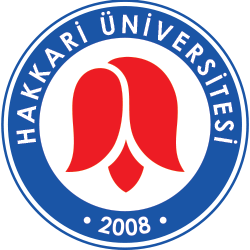 T.C.HAKKARİ ÜNİVERSİTESİ REKTÖRLÜĞÜLİSANSÜSTÜ EĞİTİM ENSTİTÜSÜ MÜDÜRLÜĞÜ2024-2025 EĞİTİM-ÖĞRETİM YILI GÜZ YARIYILI İÇİNYATAY GEÇİŞ TAKVİMİ, KONENJANLARI VE KABUL ŞARTLARIYATAY GEÇİŞ BAŞVURU TAKVİMİYATAY GEÇİŞ KONTENJANLARIYATAY GEÇİŞ BAŞVURU ŞARTLARI1- Yatay geçiş başvurusunda bulunan adayların bir lisansüstü programa kayıtlı olmaları gerekir. 2- Yatay geçiş başvurusunda bulunan adaylar, başvuru takviminde yer alan süreler içerisinde istenen belgeler ile birlikte Lisansüstü Eğitim Enstitüsü Müdürlüğüne şahsen veya noter vekâleti ile başvurur. 3- Başka bir yükseköğretim kurumunun lisansüstü programlarından yatay geçiş yapmak istediği programın başvuru şartlarını taşıyan, bilimsel hazırlık veya yabancı dil programları hariç, en az bir yarıyılı başarıyla tamamlamış öğrenciler başvuruda bulunabilir. 4- Yatay geçiş yapacak öğrencinin kayıtlı olduğu programda almış olduğu her bir dersten başarılı olması gerekir. 5- En fazla dördüncü yarıyılını tamamlamış tezli yüksek lisans öğrencileri geçiş için başvuru yapabilir. 6- Öğrenciye üniversitedeki lisansüstü eğitimi için verilecek süre ile öğrencinin değişik kurumlarda lisansüstü eğitimindeki geçirdiği sürenin toplamı lisansüstü öğrencilerine verilen azami yasal süreden fazla olamaz.7- Uzaktan eğitim programlarından yatay geçiş yapılamaz. YATAY GEÇİŞ BAŞVURUSU İÇİN İSTENEN BELGELER1- Yatay Geçiş Başvuru Formu (Lisansüstü Eğitim Enstitüsünün web sayfasında yer alan ilanın başvuru kısmındaki form kullanılmalıdır).2- Lisans veya lisans eğitimini yurt dışında tamamlayanların Yükseköğretim Kurulundan almış oldukları ‘Diploma Tanıma veya Diploma Denklik Belgesi’ 3- Tezli Yüksek Lisans Başvurusu için; Lisans Diploması ve Transkript (e devlet belgesi)4- ALES sonuç belgesi5- YDS veya YÖKDİL sonuç belgesi çıktısı (Yabancı dil puan şartı aranan programlar için)6- Halen kayıtlı bulunduğu enstitüden alacağı tüm derslerden başarılı olduğunu gösterir belge (Transkript Belgesi)7- Aldığı ve başarılı olduğu derslerin anabilim dalı başkanlığı veya enstitü tarafından onaylanmış içerikleri8- Halen kayıtlı bulunduğu enstitüden alacağı kayıt tarihini, okuduğu yarıyılları ve disiplin durumunu gösteren Öğrenci Durum Belgesi (e-devletten alınan belgeler geçerlidir) 9- T.C. kimlik kartı veya nüfus cüzdanı fotokopisi10- 1 adet vesikalık fotoğraf (Son 6 ayda çekilmiş)11- Erkek adaylar için askerlik durum belgesi (son 1 ay içinde alınmış e-devlet çıktısı geçerlidir.) Not: Eksik belge ile yapılan başvurular dikkate alınmayacaktır. DEĞERLENDİRME VE KABUL1- Yatay geçiş için başvuran adayların dosyası anabilim dalı başkanlıklarına gönderilir ve anabilim dalı kurulu tarafından değerlendirilir. Başvuru sayısının kontenjandan fazla olması halinde; yatay geçişi uygun bulunan adaylar, aldığı yüksek lisans derslerinin not ortalaması en yüksek olandan başlanmak kaydıyla sıralanır ve anabilim dalı kurul kararı ile Enstitüye gönderilir. 2- Enstitü tarafından anabilim dalı başkanlıklarından gelen öneri doğrultusunda, Enstitü Yönetim Kurulu kararı ile kontenjan sayısı kadar asil ilan edilir. 3-  Öğrencinin kabul edileceği programdaki derslerden hangilerinin sayılacağı ve hangilerinin alınacağı anabilim dalı kurulunun önerisi ve EYK’nin kararı ile belirlenir. Derslerdeki muafiyet şartları belirlenirken Hakkari Üniversitesi Lisansüstü Eğitim-Öğretim Yönetmeliğinin 17. maddesi uygulanır. 4- Aday, kesin kayıt sırasında fotokopisini getirdiği belgelerin aslını ibraz etmek zorundadır.TARİHAÇIKLAMA05-16 Ağustos 2024 Başvuruların Kabulü Başvurular, Lisansüstü Eğitim Enstitüsü Müdürlüğüne şahsen ve/veya noter vekâleti ile yapılabilir. Posta ile yapılan başvurular kabul edilmeyecektir. Başvuru Adresi: Hakkari Üniversitesi Lisansüstü Eğitim Enstitüsü Müdürlüğü Keklikpınar Mah. Kampüs Cad. Zeynelbey Yerleşkesi Kampüsü Kat:3 Merkez/Hakkari19 Ağustos 2024 Başvuru evrakların değerlendirilmesi için Anabilim Dalı Başkanlıklarına gönderilmesi29 Ağustos 2024Değerlendirme sonuçlarının Anabilim Dalı Başkanlıklarından Enstitüye bildirilmesi. 30 Ağustos 2024Başvuru Sonuçların İlanı09 – 13 Eylül 2024Kesin Kayıtların Yapılması16 – 20 Eylül 2024Ders KayıtlarıAnabilim DalıProgram KontenjanDeğerlendirme Eğitim Bilimleri ABD.Eğitim Yönetimi Tezli Yüksek Lisans Programı2Hakkari Üniversitesi Lisansüstü Eğitim ve Öğretim Yönetmeliğinin 9. maddesi dikkate alınacaktır. İlan edilen kontenjandan fazla başvuruların değerlendirilmesinde, kayıtlı olduğu programda aldığı derslerin not ortalaması yüksek olan aday tercih edilir.Eğitim Bilimleri ABD.Eğitim Programları ve Öğretim Bilim Dalı4Hakkari Üniversitesi Lisansüstü Eğitim ve Öğretim Yönetmeliğinin 9. maddesi dikkate alınacaktır. İlan edilen kontenjandan fazla başvuruların değerlendirilmesinde, kayıtlı olduğu programda aldığı derslerin not ortalaması yüksek olan aday tercih edilir.Felsefe ve Din Bilimleri ABD.Tezli Yüksek Lisans Programı2Hakkari Üniversitesi Lisansüstü Eğitim ve Öğretim Yönetmeliğinin 9. maddesi dikkate alınacaktır. İlan edilen kontenjandan fazla başvuruların değerlendirilmesinde, kayıtlı olduğu programda aldığı derslerin not ortalaması yüksek olan aday tercih edilir.Zootekni ABD.Zootekni Anabilim Dalı Tezli Yüksek Lisans Programı1Hakkari Üniversitesi Lisansüstü Eğitim ve Öğretim Yönetmeliğinin 9. maddesi dikkate alınacaktır. İlan edilen kontenjandan fazla başvuruların değerlendirilmesinde, kayıtlı olduğu programda aldığı derslerin not ortalaması yüksek olan aday tercih edilir.